«Беларусь против  табака»	В Республике Беларусь с 29 мая по 21 июня 2023 года проходит информационно-образовательная акция «Беларусь против табака». Уже на протяжении многих лет Гомельская область принимает участие в традиционной антитабачной кампании, направленной на профилактику заболеваний, причинно-связанных с табакокурением.	С потреблением табака и воздействием табачного дыма связан ряд медицинских, социальных, экономических и экологических последствий. Вред курения для организма человека заключается в его способности стимулировать развитие тяжелых системных заболеваний. Многие из них имеют смертельный исход. Широкое распространение потребления табака в настоящее время представляет собой серьезную угрозу как на здоровье отдельного индивидуума, так и на общество в целом. В результате табакокурения формируется стойкая физическая и психологическая никотиновая зависимость. Курение наносит вред не только здоровью курильщика, но также его окружению: семье, близким, друзьям, сотрудникам, а также посторонним. Постоянно находящиеся рядом люди вынуждены вдыхать «вторичный дым» и подвержены «пассивному курению». Вдыхание табачного дыма окружающими ничуть не менее безопасно, чем классическое курение. Ведь как известно, около 60% сигаретного дыма выделяется в окружающую среду. 	Мероприятия по профилактике табакокурения должны включать в себя информирование населения о вреде данной привычки, формирование позитивного восприятия основ здорового образа жизни в целом, развитие чувство самоуважения и ответственности за собственную жизнь, за тот выбор, который делает сам человек. Поэтому задача системы здравоохранения и санитарно-эпидемиологической службы, заключается в создании здоровьесберегающей среды и благоприятных условий для защиты здоровья граждан от последствий потребления табака и воздействия табачного дыма путем реализации мер, направленных на снижение потребления табака и уменьшение его воздействия на человека. Именно профилактика курения является самым важным моментом в деле борьбы с никотиновой зависимостью. Потому что, гораздо проще убедить человека не начинать курить, чем отучить заядлого курильщика от вредной привычки. И чем раньше начать профилактику, тем выше будет ее эффективность.	Согласно плану мероприятий главного управления по здравоохранению Гомельского облисполкома в Гомельском регионе в период проведения акции специалистами системы здравоохранения и санитарно-эпидемиологической службы для населения будет организовано проведение  «круглых столов», пресс-конференций, акций, марафонов, флешмобов, тренингов, конкурсов, лекций, семинаров, вебинаров, видеочатов (в т.ч. в on-line формате) по вопросам профилактики табакокурения, потребления никотинсодержащей  продукции с привлечением представителей организаций здравоохранения, учреждений образования, культуры, спорта и туризма, правоохранительных органов, общественных организаций, объединений, и других заинтересованных ведомств. Пройдут информационно-образовательные мероприятий среди различных групп населения, в т.ч. для учащихся и студентов учреждений общего среднего, среднего специального и высшего образования, по вопросам профилактики табакокурения. Информационная работа профилактической антитабачной направленности пройдет и в летних оздоровительных лагерях.	По употреблению никотинсодержащих веществ будет организовано анкетирование среди медицинских работников системы здравоохранения. 	Публикации тематических статей, рекомендации, трансляции видеороликов, бегущая строка в транспорте и видеоэкранах (мониторах) на территории населенных пунктов, размещение информационно-образовательных материалов (листовки, буклеты, памятки, брошюры и прочее) на стендах в учреждениях и организациях, в социальных сетях и родительских чатах,  межрайонный онлайн марафон «Километры без табака», онлайн-челлендж «#ЯНеКурю» с отметкой хэштега в социальных сетях, квиз «No smoking» среди различных групп населения по вопросам профилактики  табакокурения – все эти мероприятия станут частью событий антитабачной кампании.	Консультирование населения по вопросам профилактики табакокурения можно будет получить в следующих медицинских учреждениях:учреждение «Гомельский областной клинический онкологический диспансер»: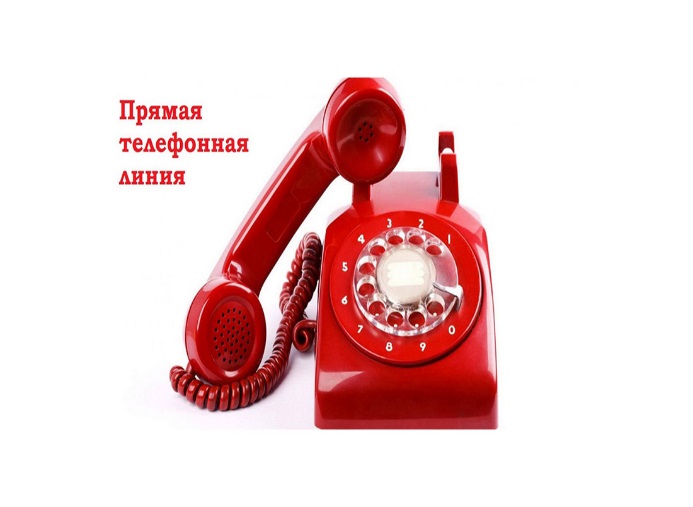 - 2, 6, 9, 13, 16, 20 июня с 14.00 до 16.00 - онкологическое торакальное отделение по тел. 8(0232) 49-11-72.учреждение «Гомельский областной наркологический диспансер»:- 1, 7, 9 июня с 9.00 до 12.00 - отделение наркологической помощи подросткам по тел. 8 (0232) 53-34-34;- 5 июня с 10.00 до 12.00 – отделение реабилитации по тел. 8(0232) 32-96-40;- 12 и 19 июня с 9.00 – 11.00 – диспансерное отделение по тел. 8 (0232) 34-01-66;- 14 и 21 июня с 10.00 до 12.00 – наркологическое отделение по тел. 8 (0232) 51-21-88;- 16 июня с 14.00 до 16.00 – заместитель главного врача по тел. 8(0232) 34-01-33.учреждение «Гомельская областная туберкулезная клиническая больница»:- 1 июня с 11.00 до 13.00 – 2-ое пульмонологическое отделение по тел. 8(0232) 20-19-62;- 6 июня с 14.00 до 16.00 – 1-ое пульмонологическое отделение по тел.8(0232) 20-19-75;государственное учреждение «Гомельский областной центр гигиены, эпидемиологии и общественного здоровья» с 1 по 21 июня с 9.00 до 10.00 по тел. 8 (0232) 33-57-29. 																